АДМИНИСТРАЦИЯЗАКРЫТОГО АДМИНИСТРАТИВНО-ТЕРРИТОРИАЛЬНОГО ОБРАЗОВАНИЯ СОЛНЕЧНЫЙПОСТАНОВЛЕНИЕО МЕРАХ ПО ПРЕДУПРЕЖДЕНИЮ ЧРЕЗВЫЧАЙНЫХ СИТУАЦИЙ НА ТЕРРИТОРИИ ЗАТО СОЛНЕЧНЫЙ, СВЯЗАННЫХ С ПРОПУСКОМ ВЕСЕННЕГО ПОЛОВОДЬЯ 2021 ГОДАВо исполнение требований Федерального закона от 21.12.1994 г. № 68-ФЗ «О защите населения и территорий от чрезвычайных ситуаций природного и техногенного характера», распоряжения Правительства Тверской области от 02.02.2021 № 67-рп «О проведении неотложных мероприятий по безаварийному пропуску весеннего половодья на территории Тверской области в 2021 году», в целях своевременной и качественной подготовки органов управления, сил и средств территориального звена Тверской территориальной (областной) подсистемы Единой государственной системы предупреждения и ликвидации чрезвычайных ситуаций (ТЗ ТТП РСЧС) в закрытом административно-территориальном образовании (ЗАТО) Солнечный, связанных с пропуском весеннего половодья в 2021 году, недопущению людских и материальных потерь, администрация ЗАТО СолнечныйПОСТАНОВЛЯЕТ:Утвердить «План мероприятий по смягчению рисков и реагированию на чрезвычайные ситуации в паводкоопасный период на территории ЗАТО Солнечный в период весеннего половодья 2021 года» (приложение 1).Создать оперативную группу по контролю за паводковой обстановкой на территории ЗАТО Солнечный в составе:- Борщенко О.В. – руководитель отдела по делам ГО и ЧС администрации ЗАТО Солнечный,- Булкин О.Ю. – директор МП ЖКХ ЗАТО Солнечный.- Плиско Е.И. – заместитель директора МП ЖКХ ЗАТО Солнечный,3. В целях сохранения жизни и здоровья обучающихся и воспитанников образовательных учреждений ЗАТО Солнечный во время таяния льда на водоемах руководителям образовательных учреждений (Евдокимовой О.М., Гусарову А.П., Гуляевой О.А., Мокрушеной Н.А) организовать проведение профилактической работы среди обучающихся, воспитанников и их родителей по разъяснению правил безопасного поведения во время таяния льда на водоемах.4. Муниципальному предприятию жилищно-коммунального хозяйства ЗАТО Солнечный (Булкин О.Ю.) в срок до 20.03.2021 г.:- во взаимодействии с формированиями филиала ФГУП «НПЦАП – Завод «Звезда» и СПСЧ №1 выполнить мероприятия по созданию и приведению в готовность резерва сил и средств к пропуску весеннего половодья и проведению аварийно-спасательных работ, а также по приведению в готовность имеющихся аварийно-восстановительных формирований к действию по назначению (приложение 2).- автомобильные дороги местного значения привести в нормативное состояние. Выполнить мероприятия по очистке имеющихся дренажных систем на существующих коммуникациях.- выполнить мероприятия по подготовке систем жизнеобеспечения населения к работе в период весеннего половодья.5. Выполнить мероприятия по санитарно-гигиеническому и противоэпидемическому обеспечению населения. Принять меры против попадания в водоёмы вредных химических и органических веществ, отходов промышленного производства.(срок: до 20.03.2021 г. Отв.  Захватов А.Н., Волков М.А. (по согласованию)6. Эвакуационной комиссии ЗАТО Солнечный (Хлебородова Т.В.) совместно с отделом по делам ГО и ЧС администрации (Борщенко О.В.) спланировать мероприятия по проведению возможной эвакуации населения из зон затопления и при иных ЧС.(срок: до 20.03.2021 г.)7. Отделу по делам ГО и ЧС администрации (Борщенко О.В.) своевременно информировать население через средства массовой информации об угрозе возникновения или о возникновении чрезвычайной ситуации, об обстановке и действиях в зонах возможного подтопления, о необходимости страхования имущества для получения компенсаций за нанесённый ущерб. (срок: до 15.04.2021 г. и в течение паводкоопасного периода)8. Отделу по делам ГО и ЧС администрации (Борщенко О.В.) создать достаточный резерв материальных и финансовых средств, заключение необходимых договоров в целях своевременной ликвидации последствий чрезвычайных ситуаций и происшествий, связанных с прохождением весеннего половодья, а также организации первоочередного обеспечения пострадавшего населения.(срок: до 20.03.2021 г.)9. Контроль за исполнением данного постановления оставляю за собой.Врио главы администрации ЗАТО Солнечный Тверской области 		           				       В.А. Петров12.03.2021ЗАТО Солнечный            № 27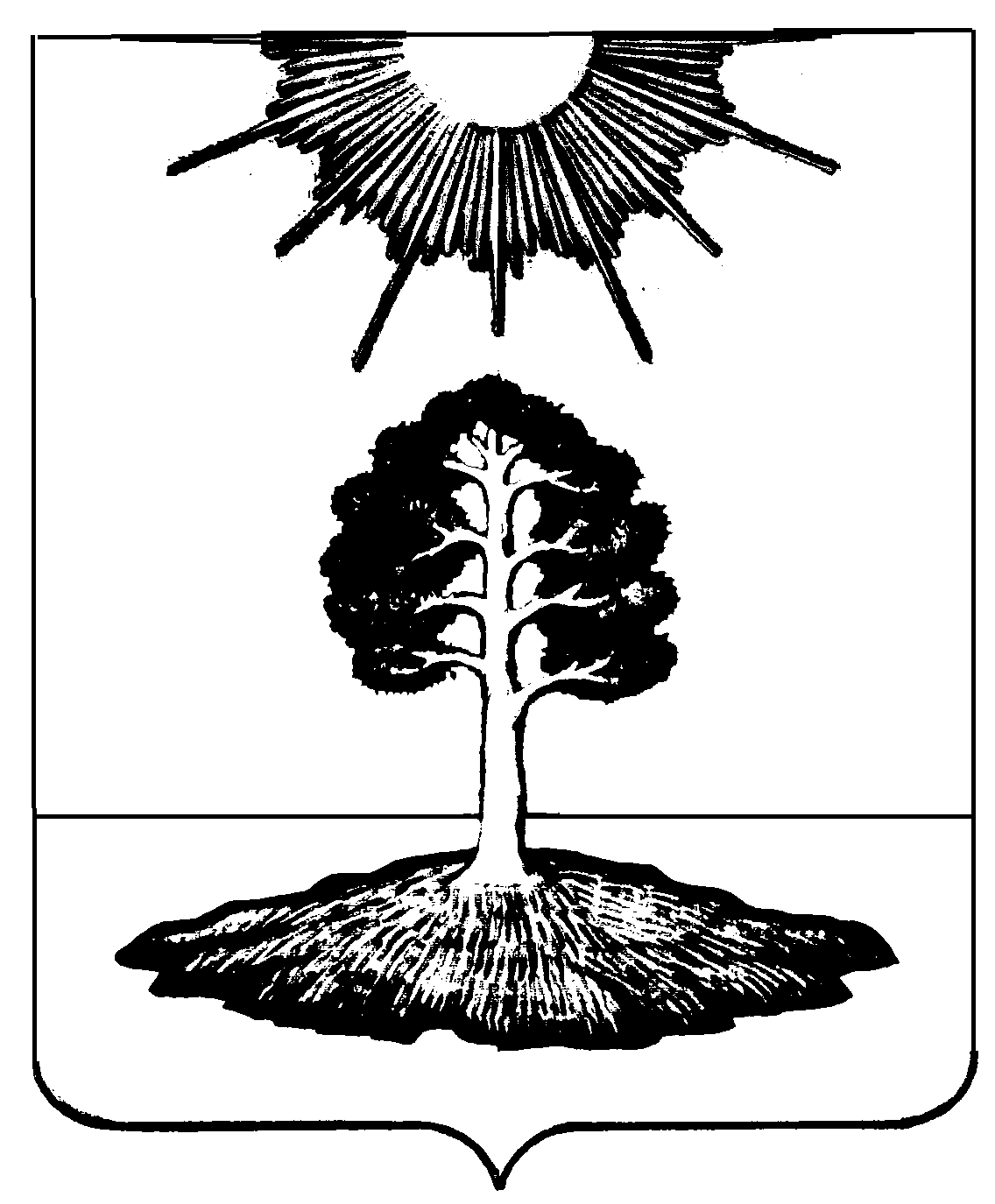 